Uitnodiging in mail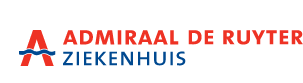 Betreft: Uitnodiging regionale nascholing Zuid West NederlandBeste collega,Middels dit schrijven nodigen we u van harte uit voor de nascholing Zuid West Nederland.Het betreft een nascholing met een programma voor neurologen, verpleegkundig specialisten MS en gespecialiseerde MS verpleegkundigen. Na het middagprogramma volgt een avondprogramma met casuïstiek voor de neurologen, verpleegkundig specialisten en gespecialiseerde  MS verpleegkundigen. Hierbij zal ook de radioloog van het Admiraal De Ruyter ziekenhuis aanwezig zijn.In bijlage het programma waarvoor accreditatie voor alle disciplines beoogd wordt.Wij horen graag van u of u interesse heeft om aan deze nascholing deel te nemen.U kunt zich aanmelden door uw naam, discipline en BIG registratienummer te sturen naar m.schrier@adrz.nlAanmelden casus           Uw aanmelding van een casus wordt zeer op prijs gesteld. Heeft u een actuele vraag over een patiënt of een illustratieve casus dan graag de naam & geboortedatum mailen naar MS verpleegkundigeMarja Schrier, email: m.schrier@adrz.nl  (tel. 06-48270655).We verzoeken u de Cd-roms met beeldvorming, eventuele brieven of bijbehorende PowerPoint voor 17 maart te sturen naar:Marja Schrier MS verpleegkundige Neurologie bestemmingsnummer 88, Admiraal de Ruyter ziekenhuis ’s Gravenpolderseweg 114 4462 RA GoesWij hopen u op 27 maart 2018 te mogen begroeten!Met vriendelijke groet,Neuroloog Admiraal De Ruyter ziekenhuis,Christiaan de BrabanderDeze uitnodiging is mede mogelijk gemaakt door …….Marja Schrier MS verpleegkundige Neurologie bestemmingsnummer 88, Admiraal de Ruyter ziekenhuis ’s Gravenpolderseweg 114 4462 RA GoesUitnodiging in bijlageBetreft: Uitnodiging regionale MS bijeenkomst  Zuid West Nederland Datum			Dinsdag  27 maart 2018Plaats			Admiraal De Ruyter ziekenhuis ’s Gravenpolderseweg 114, 4462 RA te Goes 			Entree via hoofdingang. Route: eerste etage; vergaderzaal 55.Parkeren	Voor de slagbomen eerste afslag links nemen richting revalidatiekliniek Revant. Weg volgen naar parkeerplaats aan de achterkant van het ziekenhuis. Vrij parkeren.Programma		Dagvoorzitter: C. de Brabander16.30 – 17.00 uur	Zaal 55; ontvangst/tekenen presentielijst/ ontvangst met koffie/thee/fris			17.00 uur		opening door C. de Brabander, neuroloog ADRZ17.15 – 18.00 uur 	“MS, en hoe moet het dan met werk en inkomen?” door Bernadette Linssen adviseur verzekeringsarts bij UWV Rijnmond en ervaringsdeskundige.18.00 – 18.45 uur	“Arbeidsparticipatie bij mensen met Multiple Sclerose” door Dr.K. van der Hiele, universitair docent neuropsychologie, Universiteit Leiden en senior onderzoeker bij het nationaal MS Fonds.18.45 – 19.30 uur	Personeelsrestaurant; maaltijd19.30 – 19.45 uur	Pauze19.45 – 21.00 uur	Zaal 60; casuïstiek bespreking (in aanwezigheid van Drs. S. Hofman; radioloog, Admiraal De Ruyter ziekenhuis.	Drs. T.A.M. Siepman en Prof. Dr. R.Q. Hintzen, neurologen EMC.Aanmelden		Via Marja Schrier, MS verpleegkundige, email: m.schrier@adrz.nl Graag uw naam, discipline en BIG registratienummer vermelden i.v.m. aanvraag accreditatie.Aanmelden casus	Uw aanmelding van een casus wordt zeer op prijs gesteld. Heeft u een actuele vraag over een patiënt of een illustratieve casus dan graag de naam & geboortedatum mailen naar MS verpleegkundigeMarja Schrier, email: m.schrier@adrz.nl  (tel. 06-48270655).We verzoeken u de Cd-roms met beeldvorming, eventuele brieven of bijbehorende PowerPoint voor 17 maart te sturen naar:Marja Schrier MS verpleegkundige Neurologie bestemmingsnummer 88, Admiraal de Ruyter ziekenhuis ’s Gravenpolderseweg 114 4462 RA GoesAccreditatie	Accreditatie is aangevraagd voor neurologen en gespecialiseerd  MS-verpleegkundigen en verpleegkundig specialist .Kosten			Er zijn voor u geen kosten aan de bijeenkomst verbonden. De bijeenkomst 			wordt gesponsord door ……..